HERITAGE COUNCIL OF VICTORIACOVER SHEETNote: All sections of this ‘Cover Sheet’ and the following form must be completed to be accepted.Submitter Contact DetailsPrivacy Collection StatementThe Heritage Council of Victoria is committed to protecting personal information provided by you in accordance with the principles of Victorian privacy laws. The information you provide will assist the Heritage Council to undertake its statutory functions pursuant to the Heritage Act 2017 (the Act). Who will have access to my form?Heritage Council may provide all of the information you submit, excluding this ‘Cover Sheet’, to Heritage Victoria, the Local Government Agency and any other interested parties. In submitting the following form, if you do not wish certain information to be made public, do not provide it. This applies to all attachments and supporting documents supplied throughout the course of any hearing or review process.Who will have access to my personal details?Your personal details will be used by the Heritage Council for the purposes of contacting you. The details you have provided in this ‘Cover Sheet’ will not be provided to other parties unless there is reasonable need to do so. The remainder of this form, and any submissions or attachments will be provided in full to other interested parties. Anonymous forms and submissions cannot be accepted. All forms, submissions, and attachments may be subject to a Freedom of Information request.
You may access the information you have provided to the Heritage Council by contacting the Secretariat on (03) 8508 1656 or at heritage.council@delwp.vic.gov.au.REQUEST FOR AN ARCHAEOLOGICAL CONSENT REVIEWPlease refer to Heritage Council Protocol 4 – Archaeological Consent Reviews for information on how the Heritage Council will conduct Consent Reviews.Your DetailsAre you (or your company/organisation):The consent applicantThe owner or government asset manager of the site or artefactSite or Artefact DetailsConsent Determination DetailsNote: This request must be lodged within 28 days of the Executive Director’s determination. The Executive Director’s determination was to:Issue a consent with conditions [s.124(7)]Refuse the application [s.124(4)(b)]Please append the consent application and the Executive Director’s determination to this request.Consent Review RequestI request the Heritage Council to conduct a review into:The Executive Director’s refusal of the consent applicationThe following conditions applied to the consent: (specify conditions)Reasons for the review request:Fee PaymentTo determine the appropriate fee, please refer to the Fee Schedule and to the Heritage Regulations 2017 available on the Heritage Council website at: http://heritagecouncil.vic.gov.au/registrations-reviews/documents-for-registrations-and-reviews/. If you require assistance determining the correct fee, please contact the Heritage Council Hearings Manager on (03) 8508 1656.The Heritage Council may choose to waive the fee in certain circumstances. If activities associated with this request are being undertaken by a community group or for conservation, educational research or public safety, it may be possible to apply for a waiver of the permit fee. If you feel you may be eligible for a waiver, please contact the Heritage Council Hearings Coordinator on 03 9194 0868. Amount due: $___________ (Subject to any fee waiver)Please note that this request for an archaeological consent review is not a valid request until payment is made.Payment may be made via BPAY, Post billpay or by cheque at your local Australia Post office. Please refer to the ‘Payment Options section at the end of this form for payment details.Review Requestor StatementI state that the information I have given on this form is correct to the best of my knowledge.Form lodgment details Please send this form, along with any written hearing submission and any statement of evidence, by the designated submission close date to: Heritage Council of VictoriaDELWP GPO Box 527Melbourne VIC 3001Email: heritage.council@delwp.vic.gov.auFor further information, please contact the Heritage Council Hearings Manager on (03) 8508 1656.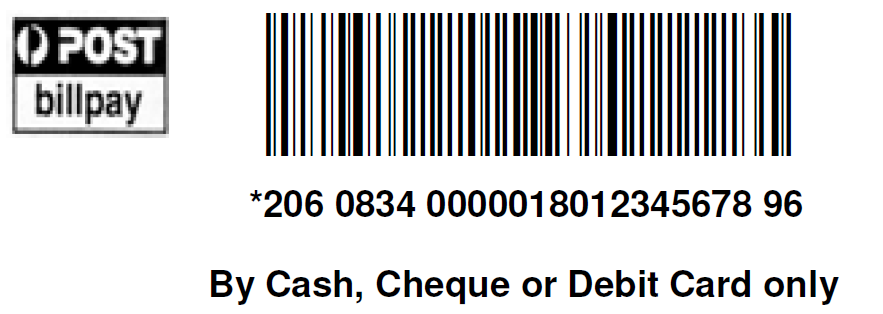 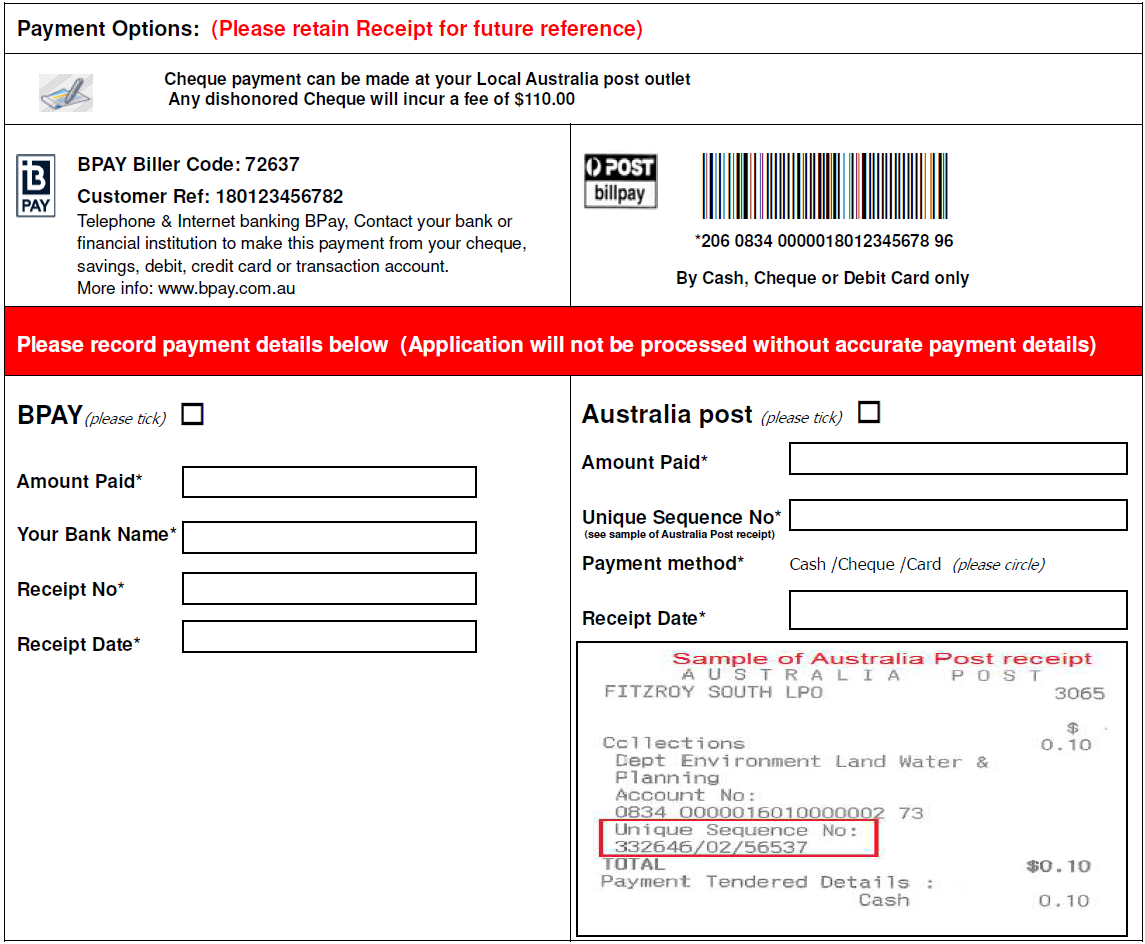 Submitter details Submitter details Submitter details Submitter details Submitter details TitleFirst NameSurnameIs this submission on behalf of a company/organisation?
If yes, please state Email addressPhone / Mobile (   )(   )(   )(   )Residential addressResidential addressResidential addressResidential addressResidential addressStreet addressSuburb StatePostcodePostcodePostal address (if different from residential address)Postal address (if different from residential address)Postal address (if different from residential address)Postal address (if different from residential address)Postal address (if different from residential address)Same as residential address:☐	☐	☐	☐	Street address / PO BoxSuburb StatePostcodeTitleFirst NameSurnameIs this request on behalf of a company/organisation? Yes/NoIf yes, what is its name?What is your position title?Site or artefact nameAddress or GPS locationConsent Application NumberCDate of Executive Director’s determinationNameSignatureDate